Тест по теме: «Австралия и Океания»1вариантЧасть А  Выберите верный ответ 1. Австралия омывается океанамиА. Тихим и ИндийскимБ. Индийским и АтлантическимВ. Атлантическим и ТихимГ.Тихим и Северным  Ледовитым 2. Любая из точек Австралии имеетА. северную широту и восточную долготуБ. южную широту и восточную долготуВ. северную широту и западную долготуГ. южную широту и западную долготу3. Какая часть Австралии самая высокаяА. северная                Б. восточная                В. центральная 4. Большой Барьерный риф находитсяА. у восточных берегов АвстралииБ.  у северных берегов АвстралииВ.  у южных берегов Австралии 5. На наветренных склонах Большого Водораздельного хребта осадки выпадают А. в основном зимой       Б. в основном летом  В.  равномерно в течение всего года6.  Север Австралии занимает климатический поясА. субэкваториальныйБ. тропическийВ. арктическийГ. субтропический7. Максимальные температуры воздуха на большей части материка Австралия наблюдаются вА. январе-декабреБ. декабре-ноябреВ. марте-апрелеГ. июне-июле8.  Преобладающим типом питания рек Австралии являетсяА. дождевое            Б. снеговое                    В. ледниковое9. Река Муррей впадаетА.  в Большой Австралийский заливБ.  в залив КарпентарияВ.  в Бассов пролив10. К сумчатым животным относятсяА. утконос и кенгуру           Б. кенгуру и коала                  В.коала и ехидна11.  Уникальность органического мира материка объясняется тем, что АвстралияА. самый сухой материк      Б. давно отделилась от других материков и располагается изолированно В.  не имеет ледников и действующих вулканов12. 	К моменту прихода европейцев австралийские аборигеныА. занимались скотоводством и земледелием  Б. освоили скотоводство, но не знали земледелия В.  не освоили ни скотоводства, ни земледелия13. Наибольшая плотность населения в настоящее время характернаА.  для северо-востока материкаБ. для центра материка В. для юго-востока материка14.  Австралия занимает одно из ведущих мест в мире по поголовью А. лошадей     Б.  коров        В. овец15.  Большая часть островов Океании находитсяА. в экваториальных и тропических широтахБ. в тропических и умеренных широтахВ. в умеренных и арктических широтах16. Вершинами огромных вулканических массивов, поднимающихся со дна океана, являютсяА. острова Новая Зеландия Б. остров Новая Гвинея В. Гавайские островаГ. острова Новая КаледонияЧасть В1.	Восстановите цепочку причинно-следственных связей
А. На большей части материка расположены пустыниБ. Горы задерживают влажные воздушные массы с океана В. Выпадает мало осадков2.  Что такое крики?3. О каком растении Австралии идёт речь?У этого эндемика листья расположены ребром к солнечному свету, поэтому крона не затеняет почву. Их называют «деревья-насосы».Часть С.1. Почему в Австралии нет действующих вулканов,  и не случаются землетрясения? 2. Определите тип климата по климатограмме и дайте характеристику данному климату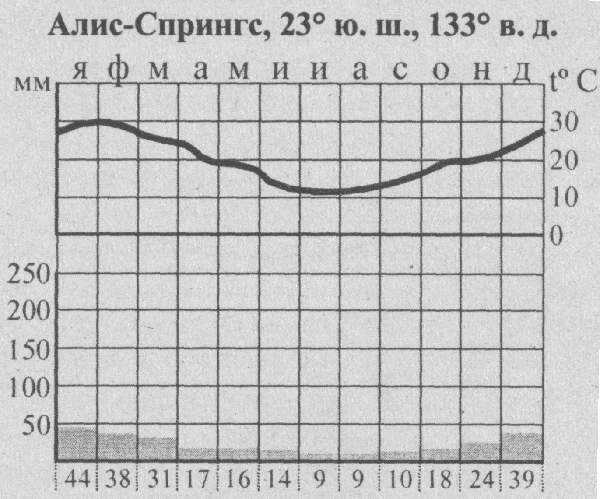 Тест по теме: «Австралия и Океания»                                                                              2вариантЧасть А  Выберите верный ответ 1.Территория Австралии находится:  А. в одном полушарии   Б. в двух полушариях              В. в трех полушариях2. Практически посередине Австралия пересекаетсяА. экваторомБ. южным тропикомВ. южным полярным кругомГ. нулевым меридианом 3.Древней Австралийской платформе в рельефе соответствуютА. Большой Водораздельный хребет и Центральная низменностьБ. Центральная  низменность и Западно-Австралийское плоскогорье В. Западно-Австралийское   плоскогорье   и   Большой Водораздельный хребет4. Самая высокая вершина материка находится вА. юго - западной       Б.  северной части    В.  юго -  восточной  части материка5. Большую часть Австралии занимает климатический поясА. субэкваториальный   Б. субтропический   В. тропический.6. Климат Австралии по сравнению с климатом АфрикиА. суше            Б. влажнее    В.  холоднее7. По своим природным особенностям озеро Эйр более всего из африканских озер напоминаетА. ВикториюБ. ТанганьикуВ. ЧадГ. Ньяса8. Большая часть рек материка относится к бассейну океанаА. ИндийскогоБ. АтлантическогоВ. Тихого9. Наиболее характерны для АвстралииА. млекопитающие и сумчатые животныеБ. сумчатые и яйцекладущие животные10.  Какое животное не относится к сумчатымА. коалаБ.  кенгуруВ.  ехидна11. Большую часть Австралии занимают природные зоныА. пустыни и влажные лесаБ. саванны и смешанные лесаВ. саванны и пустыни 12. Австралия была колониейА. Англии	В.  ГерманииБ. Голландии	Г. Франции13.  Ведущее место в  сельском  хозяйстве Австралии занимаетА.  овцеводствоБ.  овощеводствоВ.  разведение КРС 14.Столица Австралийского Союза — городА. СиднейБ. МельбурнВ. Канберра15. Острова Океании расположеныА. в Северном Ледовитом океане Б. в Тихом океане В. в Индийском океанеГ. в Атлантическом океане16. Климат большинства из островов Океании характеризуется А. низкой влажностью и температурой воздухаБ.  низкой влажностью и высокой температурой воздухаВ.  высокой влажностью и низкой температурой воздуха Г.  высокими   влажностью   и   температурой   воздухаЧасть В1. Восстановите цепочку причинно-следственных связей.   А. Горы задерживают влажные воздушные массы с океана.Б. На восточных склонах Большого Водораздельного хребта расположены леса.В. На наветренных склонах гор выпадает много осадков.2. Что называется скрэбом?3.  Укажите самую большую речную систему Австралии.Часть С.1. Почему 75% видов растений и животных Австралии- эндемики? 2. Определите тип климата по климатограмме и дайте характеристику данному климату: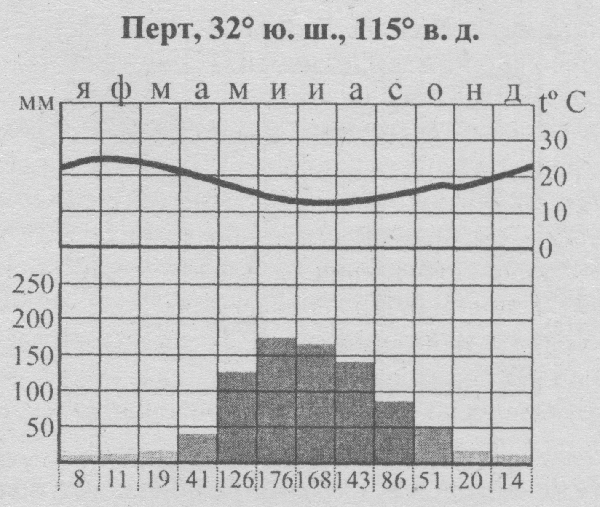 